PENDAHULUANLatar BelakangDi dalam kesibukan menjalankan pekerjaan harian, kita kadang kala terasa payah melakukan sesuatu. Bagaimanapun, kita selalu terlupa Allah subhana wa ta'ala berada di samping kita dan telah berjanji akan memudahkan hidup kita jika kita memintanya. Di dalam surah Al-Mukmin ayat 60, Allah menjelaskan :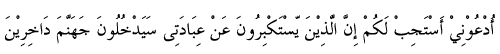 Berdoalah kepada Ku, nescaya akan Ku perkenankan bagimu, sesungguhnya orang-orang yang menyombongkan diri dari menyembah Ku akan masuk neraka jahannam dalam keadaan hina dinaDoa Harian ini adalah himpunan doa - doa yang mudah tetapi penting di dalam pekerjaan dan amalan kita sehari - hari, sebagaimana yang pernah dilakukankan oleh Nabi Muhammad SAW. Dalam bahasa arab, berasal dari kata ( دَعَا - يَدْعُو - دَعْوَة ) yang berarti, memanggil, memohon atau meminta. Orang yang berdoa artinya orang yang mengajukan permohonan kepada Allah tentang kebaikan diri, keluarga dan harta benda, urusan dunia, agama dan akhirat. Meminta turunnya rahmat dan terhindar dari bencana.
Di dalam Al-Quran kata - kata doa banyak kita temukan dalam beberapa ayat dan surat.Kita bisa mendapatkan doa – doa tersebut dari berbagai macam media misalnya buku ataupun melalui internet. Banyak sekali buku yang dijual mengenai macam – macam doa. Di dalam buku itupun terdapat arti atau terjemahan bahasa indonesia. Tetapi dengan membeli buku doa tersebut dirasa kurang praktis karena kita harus membawa buku itu ke mana – mana. Sedangkan jika melalui internet untuk mengakses doa, kita semakin direpotkan lagi karena kita harus ke tempat – tempat yang mempunyai akses internet misalnya warnet ataupun tempat yang memiliki area hotspot.Seiring dengan perkembangan teknologi yang mempengaruhi kebutuhan masyarakat, sarana yang memuat doa - doa yang praktis pun diperlukan dalam berbagai bentuk. Salah satunya adalah melalui peralatan bergerak  yang dapat dibawa kemana - mana seperti ponsel.Rumusan MasalahBerdasarkan latar belakang masalah di atas, maka timbul gagasan untuk menciptakan aplikasi kumpulan doa harian di lingkungan ponsel yang mendukung Java ( Java Enabled ). Salanjutnya mengimplementasikan aplikasi tersebut ke ponsel.Ruang LingkupDengan banyaknya aspek dalam membangun suatu aplikasi berbasis Java ME, maka diperlukan batasan masalah yang jelas untuk menghindari kerancuan dan ketidakjelasan dalam pembahasan. Adapun ruang lingkupnya adalah:Aplikasi ini hanya bisa dimainkan pada ponsel dengan sistem operasi yang mendukung java ( java enabled ) atau dapat menjalankan JVM ( Java Virtual Machine ).Uji coba aplikasi tidak hanya pada satu jenis ponsel, menggunakan tipe ponsel dengan spesifikasi minimum MIDP 2.0 dan CLDC 1.0.Aplikasi ini hanya bersifat Stand-Alone, artinya tidak dihubungkan dengan jaringan internet, sehingga akses melalui General Packet Radio Servive ( GPRS ) tidak diperlukan.Doa  disajikan dalam bahasa arab, tulisan arab latin, arti dari doa tersebut, dan ditambah juga dengan fasilitas suara (mp3).Tampilan doa berformat gambar ( .gif ) yang mempunyai ukuran 208 x 176 pada layar ponsel.File gambar disimpan ke dalam database bertipe xml tepatnya menggunakan library kxml.TujuanMembangun sebuah aplikasi kumpulan doa sehari – hari pada mobile phone menggunakan Java 2 Micro Edition (J2ME).